莹辉照明学院学员申请表BRIGHT LIGHTING COLLEGE STUDENT APPLICATION FORM申请人资料/Individual Applicant：姓名/Name：               　　　 性别/Sex：　 男/ Male         女/ Female 出生日期/Date of birth：　　年/ Years　　 月/ Month　  日/ Day公司/Comany： 职务/Position：　室内设计师/ Interior Designer　　照明设计师/ Lighting Designer 　      景观设计师/ Landscape Designer　　 建筑设计师/ Architectural Designer其他/Other：通讯资料/Contact Information：联系地址/Address：电　　话/Telephone：电子邮箱/E-mail：通过何渠道了解莹辉照明学院/How to understand it：　    朋友/ Friend　　　          网络/ Internet　　　媒体/ Media　 　　   杂志/Magazine          业务人员推荐备注/Remarks：注：个人资料搜集声明—您所提供的个人资料将只作为莹辉照明学员管理之用，如未能提供有关资料，可能导致申请延期或处理失败。Important:Information contained in this application is strictly confidential and will not be revealed or discussed outside the organization.Failure to provide such required information may result in delay of your application.申请日期/ Date of application：                        签名/Signature：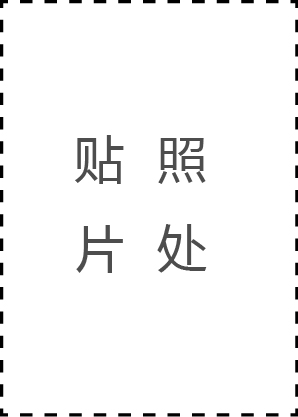 